ТЕРРИТОРИАЛЬНАЯ ИЗБИРАТЕЛЬНАЯ КОМИССИЯ г.Сунжа ПОСТАНОВЛЕНИЕ«08» июля  2021 г.           	                                                       	    № 75/181-1г.  Cунжа«О досрочном прекращении полномочий члена участковой избирательной комиссии № 902 с правом решающего голоса» В соответствии с подпунктом «а» пункта 6 статьи 29 Федерального закона «Об основных гарантиях избирательных прав и права на участие в референдуме граждан Российской Федерации» и на основании личного письменного заявления члена участковой избирательной комиссии № 902,  Территориальная избирательная комиссия г.Сунжа постановляет:1. Досрочно прекратить полномочия члена участковой избирательной комиссии № 902 с правом решающего голоса Барахоева Мурада Юсуповича, назначенной в состав комиссии собранием избирателей по месту работы, 2. Направить настоящее постановление в участковую избирательную комиссию № 902 для сведения и разместить на официальном сайте администрации г.Сунжа.Председательтерриториальной избирательнойкомиссии г. Сунжа 								И.И.ГулиевСекретарь территориальной избирательнойкомиссии г. Сунжа 								А.М.Арчхоева 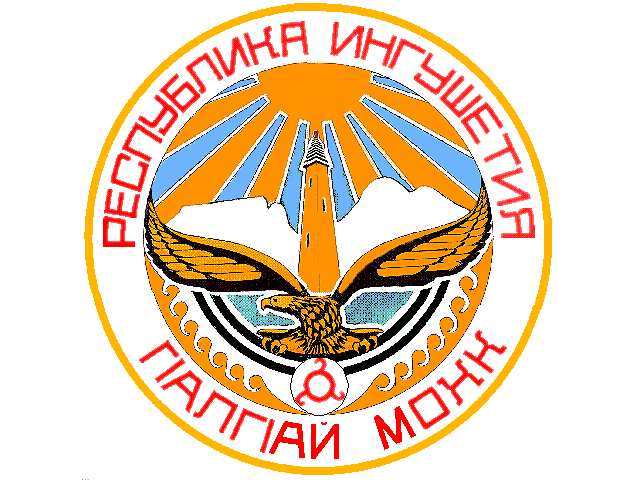 